～ハラスメント対応に関する書籍紹介～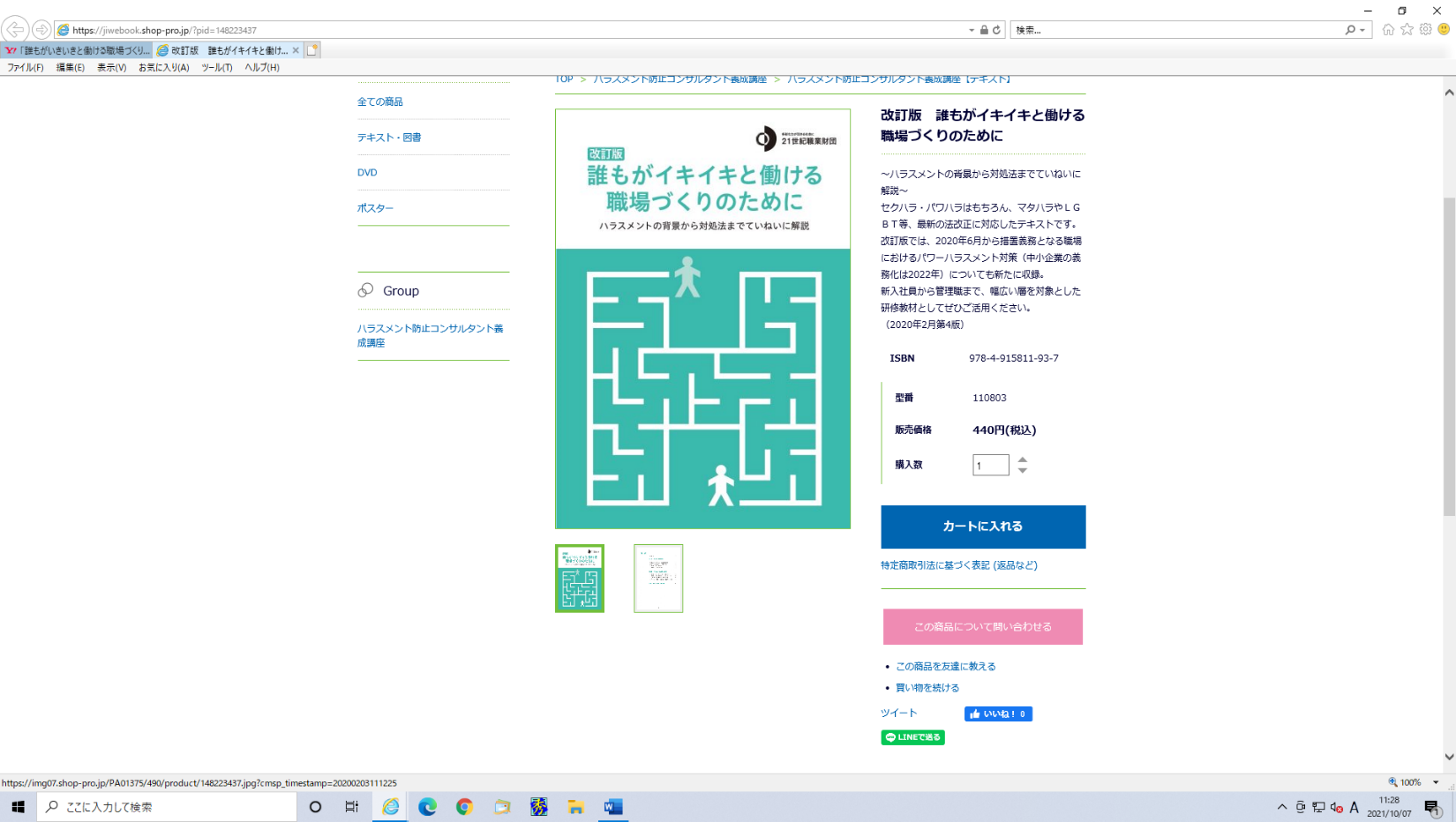 ◆改訂版　誰もがイキイキと働ける職場づくりのために～ハラスメントの背景から対処法までていねいに解説～セクハラ・パワハラはもちろん、マタハラやＬＧＢＴ等、最新の法改正に対応したテキストです。改訂版では、２０２０年６月から措置義務となる職場におけるパワーハラスメント対策（中小企業の義務化は、２０２２年）についても新たに収録。新入社員から管理職まで、幅広い層を対象とした研修教材としてぜひご活用ください。（２０２０年２月第４版）編集・発行：公益財団法人２１世紀職業財団販売価格　４４０円（税込）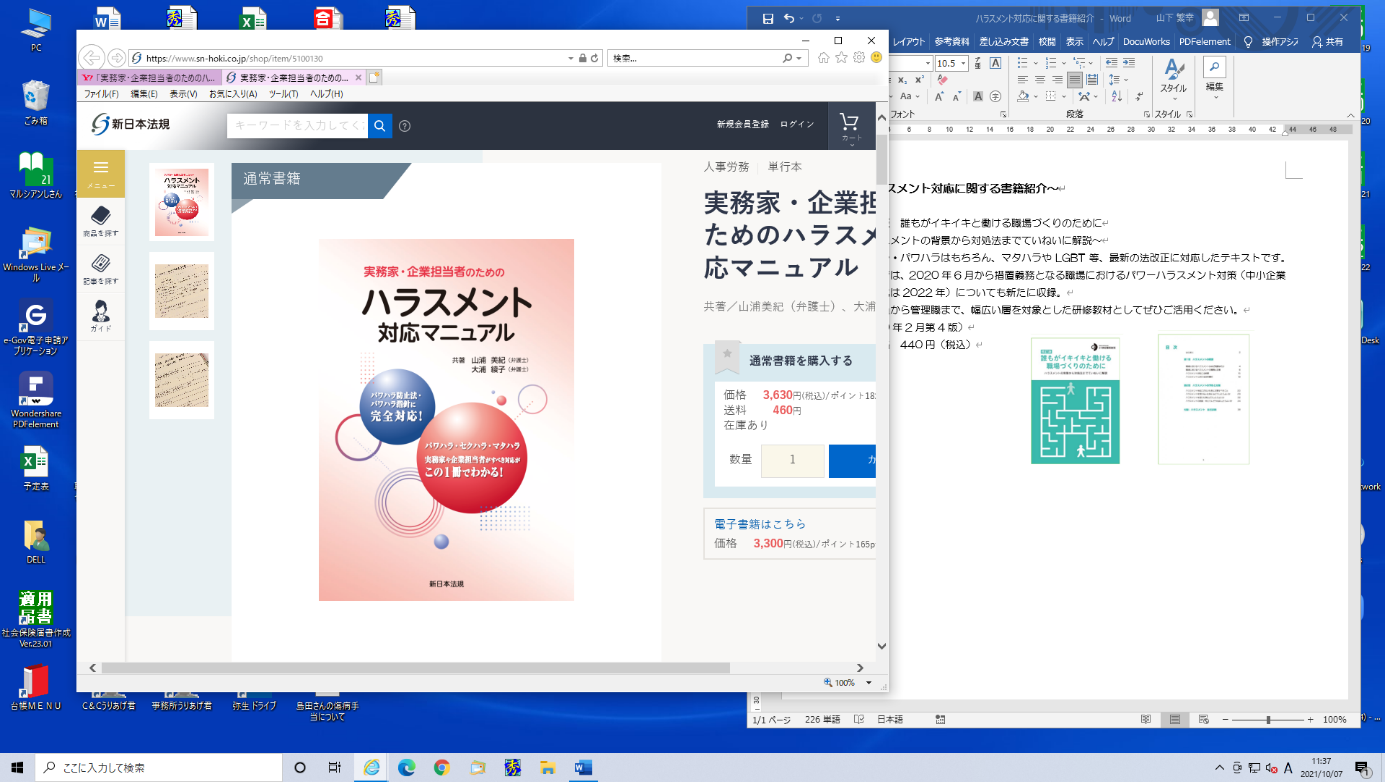 ◆実務家・企業担当者のためのハラスメント対応マニュアル相談を受けた時、事情聴取の実施時、さらに懲戒処分や再発防止策を行う際のポイントや、紛争対応のポイントをわかりやすくまとめています。相談対応の段階ごとに検討・実施すべき事項をフローチャートで示し、アドバイス・ケーススタディ、参考書式を交えながら解説！（2020年6月初版発行）発行：新日本法規出版株式会社販売価格　3,300円＋税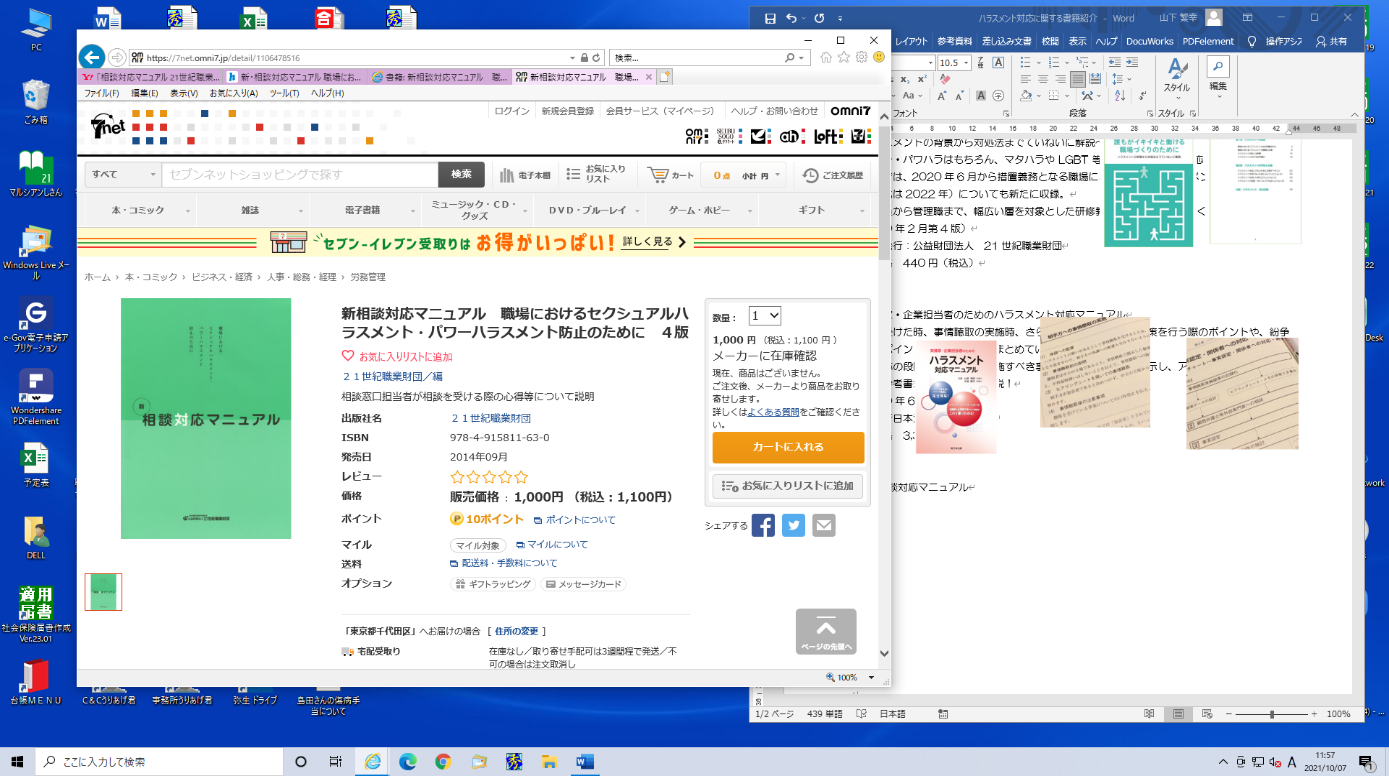 ◆新 相談対応マニュアル職場におけるセクシュアルハラスメント・パワーハラスメント防止のために職場におけるセクシュアルハラスメント、パワーハラスメントの基礎知識や、相談・苦情への対応と問題の解決処理について解説するほか、相談窓口における具体的ケースも紹介する。（2014年9月）編集・発行：公益財団法人　21世紀職業財団販売価格　1,000円（税込）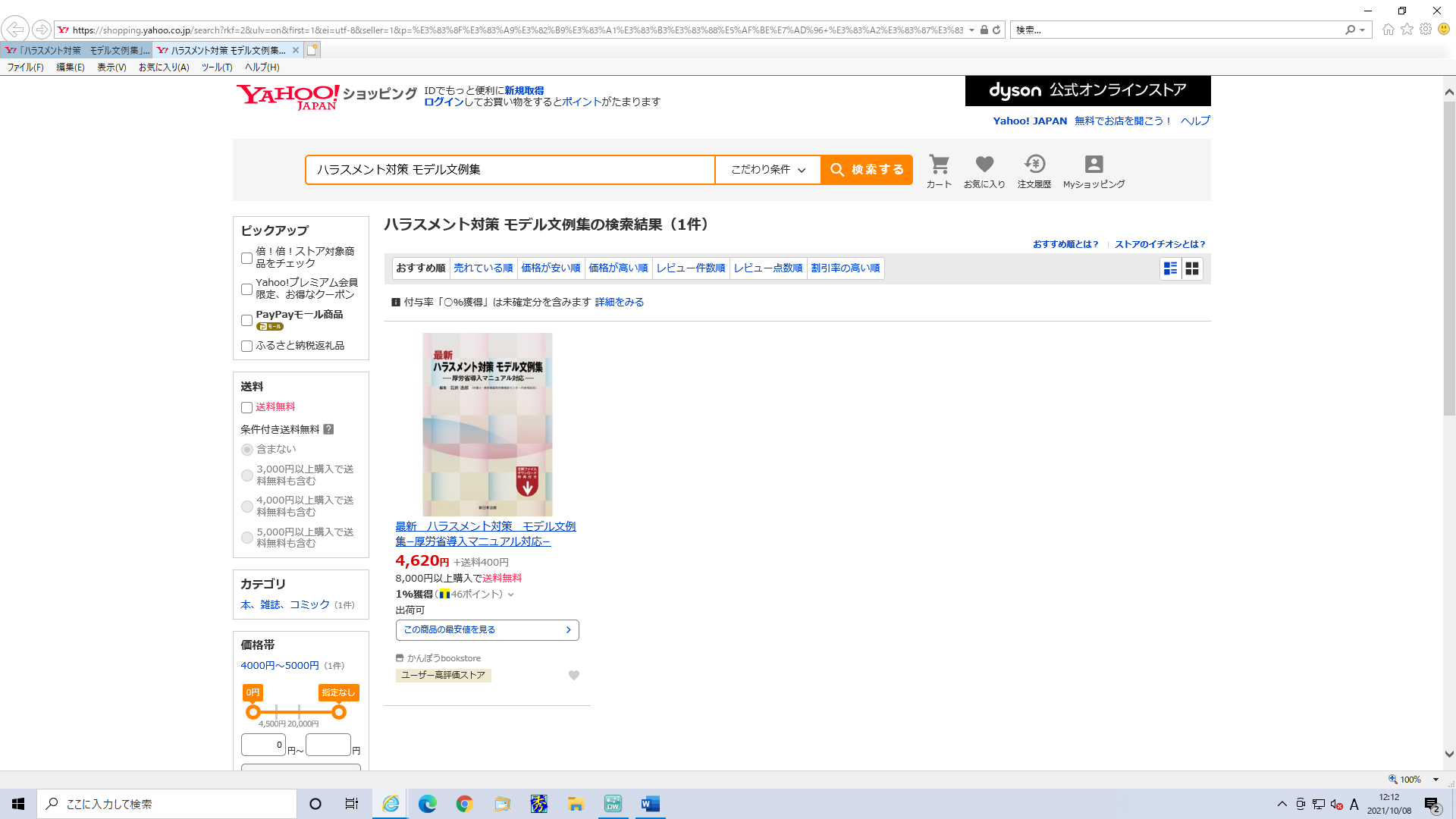 ◆最新 ハラスメント対策モデル文例集－厚労省導入マニュアル対応－アレンジ可能なモデル文例を豊富に掲載！各文例に作成上の留意事項を＜ポイント＞として掲げています。ハラスメント対策に必要な文例を多数掲載しています。社内体制整備や顧問先指導に活用できる１冊です。（2021年10月）発行：新日本法規出版株式会社　　　※ダウンロードサービス対象書籍販売価格　4,620円（税込）